TABLE SETTING AND ETIQUETTE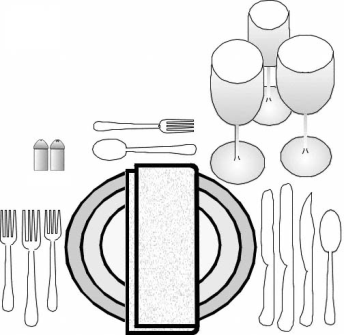 STUDY GUIDEName:___KEY________________________         Period:_____Setting the table influencesAppearance of the food served.Sets the tone/feeling of the meal.Makes people feel important.Three Components of a Place SettingDinnerwareFlatwareGlasswareCoverArrangement of a place setting for one person.Allow 20-24” for each cover with the dinner plate in the middle.Proper Dinnerware PlacementDinner Plate:  1” from the table edgeBread/Butter Plate: Top left and above the salad plateSalad Plate: Lower left and above the napkinSoup Bowl:  On the dinner plate or a separate soup plateTypes of FlatwareSoup spoon – larger than teaspoonSalad/dessert fork – smaller than a dinner forkButter knife – shape and size smaller than dinner knifeProper Flatware PlacementHow many inches from the table’s edge?  1 to 1 ½”Forks: left of the plate; dessert fork placed above the center of plateKnives and Spoons: right of plate; dessert spoon above center of plateArrange in order of what? Use; starting at the outside and working toward the center.Forks with tines where? Tine upKnives with sharp cutting edge towards where?  Towards the plateSpoons with the bowls (of the spoon) where?  Bowls upButter knife placed where?  On the bread/butter plateProper Glassware PlacementWater goblet: Tip of the knife blade.Other beverage glasses:  right of goblet, slightly forward & diagonalCup and saucer: lower rightPlacement of NapkinThree places:Left of the forksCenter on the dinner plateIn the water gobletWhen napkin is removed, it should never what? Disturb the flatwareCommon Rules of EtiquetteSitting down:  From the left side of your chair.Passing food:  to the right.Napkin:Place on lap before starting to eatCover your mouth and nose if you must cough or sneeze.Leave on your chair if leaving the table and returning during a meal.Leave to the left of the plate when finished with the mealWhen eating with a small group: wait until everyone is served before eatingFollow the actions of whom?  Host/HostessAvoid talking with what in your mouth?  FoodChew with your mouth what?  ClosedCut food: Into bite-sized pieces; as you eat, not all at once.How should you sit at the table?  Sit up straightAvoid leaning on what at the table?  ElbowsWhen finished with soup:   Place spoon on soup plateEating a roll/bread:Break one piece off at a time, butter and eat.Place butter on your own plate before buttering your bread/rollTipping Etiquette:  For good service: 15-20% of the total billWhere to tip?    Restaurants and beauty salonsCell Phone Etiquette:Turn your cell phone to vibrate or off.Avoid checking your phone.If it is an emergency, excuse yourself from the tableKeep your voice down when talking on a cell phone